Муниципальное дошкольное образовательное учреждение«Детский сад № 13» Творческая самопрезентациявоспитателя первой квалификационной категорииРыниной Ирины Алексеевны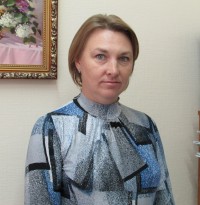 г. Ростов 2022 годЯ, Рынина Ирина Алексеевна работаю в МДОУ «Детский сад № 13" с 1992 года. В должности воспитателя с 1998 года. Имею высшее образование (ЯГПУ им. К.Д. Ушинского, Диплом 107624 0043205 от 04.02.2014г.). в 2021 году подтвердила первую квалификационную категорию.С 2010 года являюсь основным воспитателем группы «Непоседы». В школу выпустила две группы детей, имею благодарность от сообщества учителей начальной школы за качественную подготовку выпускников. В данный момент работаю с детьми старшего дошкольного возраста (6 – 7 (8) лет).                     Основные идеи моей работы с детьми: Идея развития. Основной смысл воспитательной работы - развитие личности воспитанника его субъективности и индивидуальности, творческих и интеллектуальных способностей.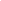 Идея творчества. В процессе творческой деятельности происходит развитие способностей и формирование потребностей личности ребенка.Идея сотрудничества. Совместная творческая деятельность детей, родителей и педагогов является созидательной деятельностью, способствующей переживанию “ситуации успеха”.Идея открытости. Контакт с семьей, участие родителей в воспитании, доступность информации, взаимодействие с учреждениями окружающего социума.У детей прослеживается положительная динамика результатов в освоении основной образовательной программы МДОУ «Детский сад № 13» по итогам диагностики. Передо мной стоит задача выявить индивидуальные особенности развития каждого ребёнка и наметить при необходимости индивидуальный маршрут образовательной работы для максимального раскрытия потенциала детской личности.В группе мною проводится работа по организации развивающей предметно - пространственной среды в соответствии требованиями ФГОС ДО: содержательная насыщенность: в распоряжении детей имеются необходимые и достаточные материалы для всех видов детской деятельности; гибкость игрового пространства: предметно-пространственная среда полифункциональна; для детей доступны и имеются современные игрушки, развивающие игры, дидактический и демонстрационный материал, предметы-заместители; вариативность: в наличии материалы и оборудование для свободного выбора детей; в предметно-пространственной среде группы осуществляется периодическая сменяемость, детям доступны все элементы среды. Регулярно проводится диагностика потребностей детей в развивающей среде. Игрушки и материалы подбираются на основе возрастных и психологических особенностей детей. Развивающая предметно-пространственная среда группы безопасна, построена с учетом гендерных особенностей, интересов детей, исходя из индивидуальных особенностей и способностей воспитанников. В группе для воспитанников создана психологически комфортная обстановка, строго выполняется режим дня и режим прогулок. Регулярно проводятся проветривания и влажная уборка помещений, соблюдаются питьевой и тепловой режим, группа хорошо освещена, учебная нагрузка рассчитана в соответствии с требованиями СанПина, что обеспечивает безопасное пребывание детей в детском саду, сохранение их здоровья. Случаи травматизма отсутствуют, так как дети находятся в безопасной среде как в помещении детского сада, так и на участке для прогулок.Родители удовлетворены качеством образовательного процесса и условиями пребывания детей в детском саду. Для родителей проводились - дни открытых дверей с посещением непосредственно образовательной деятельности, совместные праздники, развлечения (в условиях пандемии связь постоянно осуществляется в удаленном режиме). Под моим руководством родители совместно с детьми принимают участие в конкурсах и выставках поделок, рисунков, презентаций и др., спортивных мероприятиях, проводимых на базе дошкольного учреждения, а также на муниципальном и региональном уровнях. Для родителей воспитанников проводятся тематические родительские собрания, беседы, консультации, обмен опытом, мастер – классы. Регулярно обновляется информация в родительском уголке, выбирается полезная и интересная для родителей тематика. 
Мои воспитанники, активно принимают участие в многочисленных смотрах, конкурсах, выставках, соревнованиях и акциях муниципального уровня (конкурс спортивного танца "Должны смеяться дети" 2017г. – 8 призеров; конкурс танца "Хрустальный башмачок" 2017г. – 10 победителей; военно-патриотическая квест-игра «Зарница» в рамках сетевого взаимодействия – 3 участников; спортивный семейный фестиваль "Папа, мама, я - спортивная семья" среди образовательных учреждений РМР 2018г., 2021г.; «Юннат – 2019» - 1 призер; вокальный конкурс «Нотки души» 2018г. – 5 призеров; районный конкурс поделок из вторичного сырья (твердых бытовых отходов) в рамках МП "Экология РМР 2019г. – 2 призера; выставка детского декоративно - прикладного творчества "Эти руки золотые" 2019г. – 2 призера; конкурс литературных композиций «Ручеёк» «Как хорошо на свете без войны» 2020г. – 1 призер; муниципальный этап XVIII Всероссийского детского экологического форума «Зелёная планета 2020» - 1 участник;  Онлайн – акция «Бессмертный полк в поэзии» 2020г. – 1 участник; Муниципальный этап областного конкурса творческих работ по энергосбережению «Наш теплый дом» 2020г. – 2 победителя; "Юннат - 2020" – 3 победителя; конкурс детского творчества «Улица. Дорога. Пешеход» 2021г. – 2 победителя; Муниципальный этап Всероссийского конкурса «Юннат» - 2020 номинация «Природная мастерская» - 1 победитель; конкурс чтецов «Ручеек» 2021г. – 1 победитель; конкурс детского творчества «За безопасность дорожного движения» 2021г. – 2 призера, 1 победитель; муниципальный этап Всероссийского конкурса «Юннат -2021» 1 лауреат, 3 участника), регионального уровня (конкурс моделей роботов "РобоТех 2019г. – 1 победитель); федерального уровня (творческий конкурс "Сказку дарит новый год" 2017г. – 3 победителя; творческий конкурс «Я знаю правила дорожного движения» 2017г. – 2 победителя; всероссийское массовое соревнование по спортивному ориентированию «Российский Азимут 2018» - 2 участника; детский пробег«Fun Run», полумарафон «Ростов Великий» в рамках реализации проекта» «Бегом по «Золотому кольцу» 2018г. – 6 участников) и международного уровня (творческий конкурс "Осень золотая" 2017г. – 5 участников; Международный конкурс «Лисёнок», номинация «Окружающий мир» 2020г. – 1 победитель). Имеют дипломы, грамоты, сертификаты за победы и участие в конкурсах. Я также имею благодарственные письма, сертификаты, свидетельства за успешную подготовку детей (участников, лауреатов и победителей).Организую участие воспитанников в проектной деятельности. Мною разработаны и реализованы познавательно-исследовательские проекты экологической направленности – «Наш огород», «Огород на окне». В процессе работы над проектами были созданы оптимальные условия для формирования у детей элементарных знаний о выращивании огородных культур, развития познавательных интересов, формирования исследовательских навыков через вовлечение в практическую деятельность, воспитания у детей умения наблюдать, делать выводы. Также был реализован социально-личностный проект «Что такое дружба», участие в  нем способствовало формированию у дошкольников понятия о том, что такое дружба, кого можно назвать другом, что значит уметь дружить; созданию условий для установления дружеских отношения между сверстниками, сплочения детского коллектива. Проект занял 2 место в муниципальном конкурсе профессионального мастерства «Путешествие в страну Дружбы» в 2021год. 
С моими воспитанниками мы также приняли участие в муниципальном проекте «Огонь Победы в памяти поколений», посвящённый 75-летию Победы в ВОВ в 2020 г. и региональном проекте «Наш цифровой детский сад» в 2019 г..Вношу личный вклад в повышение качества образования, совершенствование методов обучения и воспитания, активно делюсь с коллегами опытом практических результатов своей профессиональной деятельности; участвую в работе муниципальных методических объединений педагогических работников. Мною представлены методические разработки в виде конспектов непосредственно образовательной деятельности различной тематики, для разных возрастных категорий дошкольников (конспект НОД с элементами ТРИЗ «Путешествие в страну Знаний» 2017г.; конспект НОД для учителей начальных классов «Письмо от Мудрой совы» 2018г.; конспект НОД по конструированию «Спасем цыплят от лисы» 2018г.; конспект НОДпо изобразительному искусству (лепка) «Вот ежик – ни головы, ни ножек» (совместное творчество детей и родителей) 2018г.; конспект НОД игра-путешествие «Любимые места родного города» 2019г.; конспект НОД «Занимательная астрономия» 2020г.), программ, проектов, презентаций. Важным направлением моей педагогической деятельности педагог является изучение опыта работы коллег и представление собственного опыта. В своей работе с дошкольниками применяю современные образовательные технологии. Использую их в опытнической деятельности, при формировании у детей представлений об окружающем мире и о себе, при развитии элементарных математических представлений. Элементы ТРИЗ применяю в играх по развитию речи, конструированию, изобразительной деятельности, при развитии математических представлений, в индивидуальной деятельности. Использую элементы разно уровневого обучения в совместной партнёрской деятельности, при проведении работы с детьми по подгруппам, что обеспечивает успешность воспитанников, снижает тревожность, позволяет учитывать возможности, темперамент, способности восприятия у детей. 
Применяю проектный метод обучения, осваиваю новые информационные технологии, пользуюсь компьютерными программами, изучаю опыт коллег через интернет, освоила методы работы с интерактивной доской, использую мультимедийные презентации при проведении родительских собраний, консультаций, семинаров.Принимаю участие в педагогических чтениях, семинарах на уровне образовательной организации и муниципальном уровне. Мною подготовлены консультация для педагогов «Технология ТРИЗ в ДОУ в контексте ФГОС», «Труд – ведущая категория экономической науки», «Развитие творческих способностей дошкольников на занятиях изобразительной деятельности в контексте ФГОС ДО». Принимала участие в семинарах в рамках межмуниципального сетевого взаимодействия между ДОУ «Современные технологии эффективной социализации ребенка-дошкольника. Клубный час»; «Развитие экологических представлений детей старшего дошкольного возраста».Являюсь активным участником творческой группы педагогов детского сада, осуществляю инновационную деятельность. Вместе с коллегами ДОУ принимала участие по внедрению и реализации муниципальных инновационных площадок: «Создание интерактивной экосреды в детском саду с целью развития познавательной и творческой активности детей, обогащения их социального опыта» в 2020г.; «Пропедевтический курс основ информатики для детей дошкольного возраста» в 2021г., наработан практический материал.Успешно прохожу курсы повышения квалификации и занимаюсь самообразованием в очной форме и дистанционно («Речевое эксперсс-обследование дошкольников с ОВЗ с помощью интерактивных пособий» на базе ГОАУ ЯО ИРО Ярославской области в 2018 г.; «Оценка качества дошкольного образования» на базе ГОАУ ЯО ИРО Ярославской области; «Работа педагога с современными родителями как обязательное требование профстандарта «Педагога»» на базе АНО «Санкт-Петербургский центр дополнительного профессионального образования" Всероссийский образовательный проект RAZVITUM "Есть контакт!» - дистанционно в 2020 г.; «Профессиональные стандарты в эпоху цифровых технологий» на базе АНО «Санкт-Петербургский центр дополнительного профессионального образования» Всероссийский образовательный проект RAZVITUM «Есть контакт!» - дистанционно в 2020 г.; «Наставничество» на базе ГОАУ ЯО ИРО Ярославской области в 2021 г.), имею подтверждающие удостоверения, свидетельства и сертификаты. Я принимаю активное участие в конкурсах, смотрах, фестивалях и акциях муниципального, регионального, федерального, международного уровней. Имею дипломы, грамоты победителя и призера, сертификаты участника, благодарственные письма за участие в конкурсах и за успешную подготовку воспитанников.Являюсь наставником молодых специалистов, проводила руководство практикой студентов ГПОУ ЯО Ростовского педагогического колледжа (2017 г., 2021 г.), вхожу в состав аттестационной комиссии по аттестации педагогов МДОУ на соответствие занимаемой должности. 